             Ҡ А Р А Р			      	            		    ПОСТАНОВЛЕНИЕ        «19»  январь  2021 й.                  № 2                        «19»  января  2021г.       Об аннулировании сведений об адресах в государственном адресном реестреРуководствуясь Федеральным законом от 06.10.2003 № 131-ФЗ "Об общих принципах организации местного самоуправления в Российской Федерации", Федеральным законом от 28.12.2013 № 443-ФЗ "О федеральной информационной адресной системе и о внесении изменений в Федеральный закон "Об общих принципах организации местного самоуправления в Российской Федерации", Постановление Правительства РФ от 22.05.2015 № 492 "О составе сведений об адресах, размещаемых в государственном адресном реестре, порядке межведомственного информационного взаимодействия при ведении государственного адресного реестра, о внесении изменений и признании утратившими силу некоторых актов Правительства Российской Федерации" по результатам инвентаризации сведений, содержащихся в государственном адресном реестре (ГАР), выявлены сведения о неактуальных, неполных и недостоверных сведениях об адресах, в связи с чем ПОСТАНОВЛЯЮ:1.Аннулировать следующие сведения об объектах адресации в ГАР:1.1. Российская Федерация, Республика Башкортостан, Шаранский муниципальный район, Сельское поселение Писаревский сельсовет, с. Сакты, улица Больничная, дом 3, корпус А;Уникальный номер адреса объекта адресации в ГАР: 3af31661-3017-448d-a2dc-5dfeb914f3131.2. Российская Федерация, Республика Башкортостан, Шаранский муниципальный район, Сельское поселение Писаревский сельсовет, село Сакты, улица Зеленая, владение 9;Уникальный номер адреса объекта адресации в ГАР: 7480963-5278-4f15-8791-e5530d1bd8311.3. Российская Федерация, Республика Башкортостан, Шаранский муниципальный район, Сельское поселение Писаревский сельсовет, с. Сакты, улица Зеленая, владение 24;Уникальный номер адреса объекта адресации в ГАР: 3cc8cf02-345e-4339-8d6e-ddcf3711d9831.4. Российская Федерация, Республика Башкортостан, Шаранский муниципальный район, Сельское поселение Писаревский сельсовет, с. Сакты, улица Центральная, владение 7;Уникальный номер адреса объекта адресации в ГАР: 4e12140c-5372-4586-87e8-51.4. 1.5. Российская Федерация, Республика Башкортостан, Шаранский муниципальный район, Сельское поселение Писаревский сельсовет, с. Сакты, улица Центральная, владение 10;Уникальный номер адреса объекта адресации в ГАР: 5ee0a46b-fa69-459d-a719-5be4ebc1b85f22b765acafb1.6. Российская Федерация, Республика Башкортостан, Шаранский муниципальный район, Сельское поселение Писаревский сельсовет, с. Сакты, улица Центральная, владение 23;Уникальный номер адреса объекта адресации в ГАР: 466fd94a-52e2-42fe-b441-f91af8684bb01.7. Российская Федерация, Республика Башкортостан, Шаранский муниципальный район, Сельское поселение Писаревский сельсовет, деревня Владимировка, улица Центральная, владение 2а;Уникальный номер адреса объекта адресации в ГАР: a0ef5fe3-e3f1-4c85-807a-88bbf2fe209b1.8. Российская Федерация, Республика Башкортостан, Шаранский муниципальный район, Сельское поселение Писаревский сельсовет, деревня Владимировка, улица Центральная, владение 22а;Уникальный номер адреса объекта адресации в ГАР: 5cf13118-2fca-472d-94d6-517863cbfcb01.9. Российская Федерация, Республика Башкортостан, Шаранский муниципальный район, Сельское поселение Писаревский сельсовет, деревня Владимировка, улица Центральная, владение 22б;Уникальный номер адреса объекта адресации в ГАР: 43cbd3bd-8b09-41f1-ba83-065a0c220ff21.10. Российская Федерация, Республика Башкортостан, Шаранский муниципальный район, Сельское поселение Писаревский сельсовет, деревня Имчаг, улица Центральная, владение 2а;Уникальный номер адреса объекта адресации в ГАР: 262c5070-dda2-4423-ac3a-0a112b67b6a61.11. Российская Федерация, Республика Башкортостан, Шаранский муниципальный район, Сельское поселение Писаревский сельсовет, деревня Имчаг, улица Центральная, владение 2б;Уникальный номер адреса объекта адресации в ГАР: 07858ff1-7976-49d6-a4ff-317f4a4eece91.12. Российская Федерация, Республика Башкортостан, Шаранский муниципальный район, Сельское поселение Писаревский сельсовет, деревня Имчаг, улица Центральная, владение 3а;Уникальный номер адреса объекта адресации в ГАР: 4038ab4f-933f-4a3b-840d-afc6353673351.13. Российская Федерация, Республика Башкортостан, Шаранский муниципальный район, Сельское поселение Писаревский сельсовет, деревня Имчаг, улица Центральная, владение 4а;Уникальный номер адреса объекта адресации в ГАР: 1a0cc95d-1dd8-4c61-9e12-766235aae8811.14. Российская Федерация, Республика Башкортостан, Шаранский муниципальный район, Сельское поселение Писаревский сельсовет, деревня Имчаг, улица Центральная, владение 4б;Уникальный номер адреса объекта адресации в ГАР: 0cc34c9d-3ab0-42a1-b0d3-4a6667d469f11.15. Российская Федерация, Республика Башкортостан, Шаранский муниципальный район, Сельское поселение Писаревский сельсовет, деревня Имчаг, улица Центральная, владение 8а;Уникальный номер адреса объекта адресации в ГАР: 39e57d53-374f-4e22-b9db-240ce96796591.16. Российская Федерация, Республика Башкортостан, Шаранский муниципальный район, Сельское поселение Писаревский сельсовет, деревня Имчаг, улица Центральная, владение 8б;Уникальный номер адреса объекта адресации в ГАР: df8c4cdd-b5ba-468b-9165-4379570af73a1.17. Российская Федерация, Республика Башкортостан, Шаранский муниципальный район, Сельское поселение Писаревский сельсовет, деревня Имчаг, улица Центральная, владение 18а;Уникальный номер адреса объекта адресации в ГАР: 4ff27c3e-5879-4c85-8c83-0dd7b8fa32871.18. Российская Федерация, Республика Башкортостан, Шаранский муниципальный район, Сельское поселение Писаревский сельсовет, деревня Новоалександровка, улица Центральная, владение 1а;Уникальный номер адреса объекта адресации в ГАР: f6fe9cf6-f4a2-4ac1-94bd-f1ad4eeeee541.19. Российская Федерация, Республика Башкортостан, Шаранский муниципальный район, Сельское поселение Писаревский сельсовет, деревня Новоалександровка, улица Центральная, владение 2а;Уникальный номер адреса объекта адресации в ГАР: 6f44cf43-572f-403c-82d0-633438abc6611.20. Российская Федерация, Республика Башкортостан, Шаранский муниципальный район, Сельское поселение Писаревский сельсовет, деревня Новоалександровка, улица Центральная, владение 3а;Уникальный номер адреса объекта адресации в ГАР: 1b24338b-8b05-474c-adfd-3b47ce8c01961.21. Российская Федерация, Республика Башкортостан, Шаранский муниципальный район, Сельское поселение Писаревский сельсовет, деревня Новоалександровка, улица Центральная, владение 3б;Уникальный номер адреса объекта адресации в ГАР: 6405d840-a62d-49f6-bfce-60075500723a1.22. Российская Федерация, Республика Башкортостан, Шаранский муниципальный район, Сельское поселение Писаревский сельсовет, деревня Новоалександровка, улица Центральная, владение 3в;Уникальный номер адреса объекта адресации в ГАР: 58b2598e-4c3d-4f3a-a8db-8ae26b2baf491.23. Российская Федерация, Республика Башкортостан, Шаранский муниципальный район, Сельское поселение Писаревский сельсовет, деревня Новокнязево, улица Центральная, владение 1а;Уникальный номер адреса объекта адресации в ГАР: 11b14551-c10f-45ee-b16d-699c131cc83a1.24. Российская Федерация, Республика Башкортостан, Шаранский муниципальный район, Сельское поселение Писаревский сельсовет, деревня Новокнязево, улица Центральная, владение 2а;Уникальный номер адреса объекта адресации в ГАР: 2be08eee-e35b-4fb7-acf1-7a05e1951f101.25. Российская Федерация, Республика Башкортостан, Шаранский муниципальный район, Сельское поселение Писаревский сельсовет, деревня Новокнязево, улица Центральная, владение 11а;Уникальный номер адреса объекта адресации в ГАР: 5abf3d27-def6-473a-8cbd-6986cea71a041.26. Российская Федерация, Республика Башкортостан, Шаранский муниципальный район, Сельское поселение Писаревский сельсовет, деревня Новокнязево, улица Центральная, владение 28а;Уникальный номер адреса объекта адресации в ГАР: b43c8df1-4fe6-4ab2-a38b-303afb7a560f1.27. Российская Федерация, Республика Башкортостан, Шаранский муниципальный район, Сельское поселение Писаревский сельсовет, деревня Новокнязево, улица Центральная, владение 31а;Уникальный номер адреса объекта адресации в ГАР: 4eb1b817-feb4-40bf-a0d4-7e08fcab45e11.28. Российская Федерация, Республика Башкортостан, Шаранский муниципальный район, Сельское поселение Писаревский сельсовет, деревня Новокнязево, улица Центральная, здание 33 корпус Б;Уникальный номер адреса объекта адресации в ГАР: 9a61cf46-b0c6-46e8-8e1a-20df6206ed641.29. Российская Федерация, Республика Башкортостан, Шаранский муниципальный район, Сельское поселение Писаревский сельсовет, деревня Новокнязево, улица Центральная, здание 33 корпус В;Уникальный номер адреса объекта адресации в ГАР: b0504ba4-6dc0-4cb4-ba72-d87c2948cace1.30. Российская Федерация, Республика Башкортостан, Шаранский муниципальный район, Сельское поселение Писаревский сельсовет, деревня Новокнязево, улица Центральная, здание 33 корпус Д;Уникальный номер адреса объекта адресации в ГАР: b9068571-fe4b-44f8-bb91-69009f5113ca1.31. Российская Федерация, Республика Башкортостан, Шаранский муниципальный район, Сельское поселение Писаревский сельсовет, деревня Писарево, улица Клубная, владение 9а;Уникальный номер адреса объекта адресации в ГАР: 18815225-1db2-408a-9b44-b5dc026e518e1.32. Российская Федерация, Республика Башкортостан, Шаранский муниципальный район, Сельское поселение Писаревский сельсовет, деревня Писарево, улица Клубная, владение 19а;Уникальный номер адреса объекта адресации в ГАР: 1ee916ae-21cf-49f5-9950-3785fe4b63fb1.33. Российская Федерация, Республика Башкортостан, Шаранский муниципальный район, Сельское поселение Писаревский сельсовет, деревня Писарево, улица Клубная, владение 20а;Уникальный номер адреса объекта адресации в ГАР: 2711195b-bea9-491a-b495-a2435b7cf0631.34. Российская Федерация, Республика Башкортостан, Шаранский муниципальный район, Сельское поселение Писаревский сельсовет, деревня Писарево, улица Луговая, владение 10а;Уникальный номер адреса объекта адресации в ГАР: 75c9e049-cebf-4a09-a76d-7460e6f7f9c91.35. Российская Федерация, Республика Башкортостан, Шаранский муниципальный район, Сельское поселение Писаревский сельсовет, деревня Писарево, улица Луговая, владение 10б;Уникальный номер адреса объекта адресации в ГАР: 790cfaf3-28db-41c3-9078-413cd9fbf3301.36. Российская Федерация, Республика Башкортостан, Шаранский муниципальный район, Сельское поселение Писаревский сельсовет, деревня Писарево, улица Луговая, владение 19б;Уникальный номер адреса объекта адресации в ГАР: d388d067-ede1-4587-bd0c-ab12b6b8ceae1.37. Российская Федерация, Республика Башкортостан, Шаранский муниципальный район, Сельское поселение Писаревский сельсовет, деревня Писарево, улица Луговая, владение 29;Уникальный номер адреса объекта адресации в ГАР: 9bf0b2ac-b27e-40d8-b64e-675387f81ca01.38. Российская Федерация, Республика Башкортостан, Шаранский муниципальный район, Сельское поселение Писаревский сельсовет, деревня Писарево, улица Луговая, владение 29а;Уникальный номер адреса объекта адресации в ГАР: 9a31a230-1dff-4194-bfb6-2005470fb0b21.39. Российская Федерация, Республика Башкортостан, Шаранский муниципальный район, Сельское поселение Писаревский сельсовет, деревня Писарево, улица Речная, владение 1б;Уникальный номер адреса объекта адресации в ГАР: 9a31a230-1dff-4194-bfb6-2005470fb0b21.40. Российская Федерация, Республика Башкортостан, Шаранский муниципальный район, Сельское поселение Писаревский сельсовет, деревня Писарево, улица Речная, владение 1в;Уникальный номер адреса объекта адресации в ГАР: 265ac330-0782-41d3-aae2-3a41996e48e4 1.41. Российская Федерация, Республика Башкортостан, Шаранский муниципальный район, Сельское поселение Писаревский сельсовет, деревня Писарево, улица Речная, владение 2а;Уникальный номер адреса объекта адресации в ГАР: 6a508b65-55d3-4e57-95c0-87473e4111101.42. Российская Федерация, Республика Башкортостан, Шаранский муниципальный район, Сельское поселение Писаревский сельсовет, деревня Писарево, улица Речная, владение 5а;Уникальный номер адреса объекта адресации в ГАР: 338e477d-e1b0-4a78-8180-6c5d4f87014b1.43. Российская Федерация, Республика Башкортостан, Шаранский муниципальный район, Сельское поселение Писаревский сельсовет, деревня Писарево, улица Речная, владение 6а;Уникальный номер адреса объекта адресации в ГАР: 40a37ab4-932a-4c82-a027-2592fbb96b9c1.44. Российская Федерация, Республика Башкортостан, Шаранский муниципальный район, Сельское поселение Писаревский сельсовет, деревня Писарево, улица Речная, владение 7а;Уникальный номер адреса объекта адресации в ГАР: 286888e9-5377-44da-8eca-cd3d3149b18f1.45. Российская Федерация, Республика Башкортостан, Шаранский муниципальный район, Сельское поселение Писаревский сельсовет, деревня Писарево, улица Речная, владение 9а;Уникальный номер адреса объекта адресации в ГАР: d683e5c7-587b-4b81-ae63-3a20aa35f0761.46. Российская Федерация, Республика Башкортостан, Шаранский муниципальный район, Сельское поселение Писаревский сельсовет, деревня Писарево, улица Речная, владение 23;Уникальный номер адреса объекта адресации в ГАР: 1d0ad8dd-6550-4660-86ba-618437d852241.47. Российская Федерация, Республика Башкортостан, Шаранский муниципальный район, Сельское поселение Писаревский сельсовет, деревня Писарево, улица Речная, владение 27 корпус 1;Уникальный номер адреса объекта адресации в ГАР: d363e81a-11f8-48a7-8028-605569b09d641.48. Российская Федерация, Республика Башкортостан, Шаранский муниципальный район, Сельское поселение Писаревский сельсовет, деревня Писарево, улица Речная, домовладение 1;Уникальный номер адреса объекта адресации в ГАР: 63ecec71-e6dc-4200-8bae-f87decc95f0f1.49. Российская Федерация, Республика Башкортостан, Шаранский муниципальный район, Сельское поселение Писаревский сельсовет, деревня Писарево, улица Речная, домовладение 1корпус 2;Уникальный номер адреса объекта адресации в ГАР: 94df58b7-2493-46aa-bd23-bba913b893d61.50. Российская Федерация, Республика Башкортостан, Шаранский муниципальный район, Сельское поселение Писаревский сельсовет, деревня Писарево, улица Речная, домовладение 1корпус 2;Уникальный номер адреса объекта адресации в ГАР: 94df58b7-2493-46aa-bd23-bba913b893d61.51. Российская Федерация, Республика Башкортостан, Шаранский муниципальный район, Сельское поселение Писаревский сельсовет, деревня Писарево, улица Сосновая, владение 8 корпус 1;Уникальный номер адреса объекта адресации в ГАР: 6cbf118d-9485-4a05-9142-a631c78795131.52. Российская Федерация, Республика Башкортостан, Шаранский муниципальный район, Сельское поселение Писаревский сельсовет, деревня Писарево, улица Сосновая, домовладение 2 корпус 1;Уникальный номер адреса объекта адресации в ГАР: b8ae70fb-fdb1-45a4-b2a4-e4da083a7ce31.53. Российская Федерация, Республика Башкортостан, Шаранский муниципальный район, Сельское поселение Писаревский сельсовет, деревня Писарево, улица Сосновая, домовладение 12 корпус 1;Уникальный номер адреса объекта адресации в ГАР: c2d5f756-a429-4d00-95ec-e2231ea3c4a61.54. Российская Федерация, Республика Башкортостан, Шаранский муниципальный район, Сельское поселение Писаревский сельсовет, деревня Писарево, улица Сосновая, домовладение 14 корпус 1;Уникальный номер адреса объекта адресации в ГАР: f7a63c7f-8847-4731-9e41-711841e8c0a61.55. Российская Федерация, Республика Башкортостан, Шаранский муниципальный район, Сельское поселение Писаревский сельсовет, деревня Писарево, улица Центральная, владение 5а;Уникальный номер адреса объекта адресации в ГАР: 3baa3400-d250-4880-a7ed-0154a367e6ad1.56. Российская Федерация, Республика Башкортостан, Шаранский муниципальный район, Сельское поселение Писаревский сельсовет, деревня Писарево, улица Центральная, владение 18 корпус 1;Уникальный номер адреса объекта адресации в ГАР: 4ec71af5-ffda-4333-ab90-0c4900cd3acd1.57. Российская Федерация, Республика Башкортостан, Шаранский муниципальный район, Сельское поселение Писаревский сельсовет, деревня Писарево, улица Центральная, владение 18 корпус 3;Уникальный номер адреса объекта адресации в ГАР: 6dde835d-9c35-4d14-bf00-03cfa4311e241.58. Российская Федерация, Республика Башкортостан, Шаранский муниципальный район, Сельское поселение Писаревский сельсовет, деревня Писарево, улица Центральная, владение 20;Уникальный номер адреса объекта адресации в ГАР: f682e6c1-f120-4b2a-aecd-09c8f60014811.59. Российская Федерация, Республика Башкортостан, Шаранский муниципальный район, Сельское поселение Писаревский сельсовет, деревня Писарево, улица Центральная, владение 23а;Уникальный номер адреса объекта адресации в ГАР: 772a44e5-3293-4d2b-864b-6242ba268be71.60. Российская Федерация, Республика Башкортостан, Шаранский муниципальный район, Сельское поселение Писаревский сельсовет, деревня Писарево, улица Центральная, владение 24 корпус 1;Уникальный номер адреса объекта адресации в ГАР: ff4a2939-3091-4bf4-b149-9806a8ef47281.61. Российская Федерация, Республика Башкортостан, Шаранский муниципальный район, Сельское поселение Писаревский сельсовет, деревня Писарево, улица Центральная, владение 39а;Уникальный номер адреса объекта адресации в ГАР: 5ff78918-9392-4818-aac5-e52233f87c661.62. Российская Федерация, Республика Башкортостан, Шаранский муниципальный район, Сельское поселение Писаревский сельсовет, деревня Писарево, улица Центральная, владение 39в;Уникальный номер адреса объекта адресации в ГАР: 9e6d873f-3ab8-4e30-8b98-4139148eedba1.63. Российская Федерация, Республика Башкортостан, Шаранский муниципальный район, Сельское поселение Писаревский сельсовет, деревня Писарево, улица Центральная, домовладение 8;Уникальный номер адреса объекта адресации в ГАР: 3a67d311-5473-4b48-ac17-b19ccafd0ee31.64. Российская Федерация, Республика Башкортостан, Шаранский муниципальный район, Сельское поселение Писаревский сельсовет, деревня Писарево, улица Центральная, домовладение 10;Уникальный номер адреса объекта адресации в ГАР: 70541d72-e6be-425d-947b-745859c270351.65. Российская Федерация, Республика Башкортостан, Шаранский муниципальный район, Сельское поселение Писаревский сельсовет, деревня Писарево, улица Центральная, домовладение 18;Уникальный номер адреса объекта адресации в ГАР: ac43e36e-01a6-4e0f-8fb5-a59f8253cd8e1.66. Российская Федерация, Республика Башкортостан, Шаранский муниципальный район, Сельское поселение Писаревский сельсовет, деревня Писарево, улица Центральная, домовладение 22;Уникальный номер адреса объекта адресации в ГАР: 2a35d5fd-e8b0-4636-b28b-dc999cb572141.67. Российская Федерация, Республика Башкортостан, Шаранский муниципальный район, Сельское поселение Писаревский сельсовет, деревня Писарево, улица Центральная, домовладение 24;Уникальный номер адреса объекта адресации в ГАР: 1c6f9935-b6f0-4ca4-adcc-63b363eb37321.67. Российская Федерация, Республика Башкортостан, Шаранский муниципальный район, Сельское поселение Писаревский сельсовет, деревня Писарево, улица Центральная, домовладение 26;Уникальный номер адреса объекта адресации в ГАР: 0da06269-0093-412f-bbbe-8858494470121.68. Российская Федерация, Республика Башкортостан, Шаранский муниципальный район, Сельское поселение Писаревский сельсовет, деревня Писарево, улица Школьная, владение 9 корпус А;Уникальный номер адреса объекта адресации в ГАР: 6f2e8801-94ac-4b07-82dc-a094a4b980881.69. Российская Федерация, Республика Башкортостан, Шаранский муниципальный район, Сельское поселение Писаревский сельсовет, деревня Писарево, улица Школьная, владение 10а;Уникальный номер адреса объекта адресации в ГАР: fdf56ff6-da33-4ac6-9bdc-db3757dcfe181.70. Российская Федерация, Республика Башкортостан, Шаранский муниципальный район, Сельское поселение Писаревский сельсовет, деревня Писарево, улица Школьная, владение 11;Уникальный номер адреса объекта адресации в ГАР: e3379d56-a1d8-4ae0-8688-9736ab48750f1.71. Российская Федерация, Республика Башкортостан, Шаранский муниципальный район, Сельское поселение Писаревский сельсовет, деревня Писарево, улица Школьная, владение 11а;Уникальный номер адреса объекта адресации в ГАР: b9a0996c-d916-41e9-bc49-4366e64d9cf81.72. Российская Федерация, Республика Башкортостан, Шаранский муниципальный район, Сельское поселение Писаревский сельсовет, деревня Писарево, улица Школьная, владение 12а;Уникальный номер адреса объекта адресации в ГАР: 7d5a1cf2-3659-4f21-90d7-3d5605c369361.73. Российская Федерация, Республика Башкортостан, Шаранский муниципальный район, Сельское поселение Писаревский сельсовет, деревня Писарево, улица Школьная, владение 13б;Уникальный номер адреса объекта адресации в ГАР: 93549215-5fdc-4b3e-81b2-7eb7ce9dd9121.74. Российская Федерация, Республика Башкортостан, Шаранский муниципальный район, Сельское поселение Писаревский сельсовет, деревня Писарево, улица Школьная, владение 14а;Уникальный номер адреса объекта адресации в ГАР: 19ae8451-6631-4708-a8fe-621fbca007871.75. Российская Федерация, Республика Башкортостан, Шаранский муниципальный район, Сельское поселение Писаревский сельсовет, деревня Писарево, улица Школьная, владение 15а;Уникальный номер адреса объекта адресации в ГАР: feeb269a-ffcf-4ac2-8299-ad2f549520f51.76. Российская Федерация, Республика Башкортостан, Шаранский муниципальный район, Сельское поселение Писаревский сельсовет, деревня Писарево, улица Школьная, владение 16а;Уникальный номер адреса объекта адресации в ГАР: f3c3a165-dcea-4144-901e-7db776e727011.77. Российская Федерация, Республика Башкортостан, Шаранский муниципальный район, Сельское поселение Писаревский сельсовет, деревня Писарево, улица Школьная, владение 17а;Уникальный номер адреса объекта адресации в ГАР: 5dd1d798-74a8-497b-85ef-79f5f0c0cb961.78. Российская Федерация, Республика Башкортостан, Шаранский муниципальный район, Сельское поселение Писаревский сельсовет, деревня Роща, улица Центральная, владение 4а;Уникальный номер адреса объекта адресации в ГАР: edb7677a-9dd9-4871-aade-f03d79ea3acb1.79. Российская Федерация, Республика Башкортостан, Шаранский муниципальный район, Сельское поселение Писаревский сельсовет, деревня Роща, улица Центральная, владение 4б;Уникальный номер адреса объекта адресации в ГАР: bf7020ec-2ccc-4f48-8df6-34a9935b40851.80. Российская Федерация, Республика Башкортостан, Шаранский муниципальный район, Сельское поселение Писаревский сельсовет, деревня Роща, улица Центральная, владение 4в;Уникальный номер адреса объекта адресации в ГАР: 94e598da-e2a6-4c08-97a5-a34fe8ae242f1.81. Российская Федерация, Республика Башкортостан, Шаранский муниципальный район, Сельское поселение Писаревский сельсовет, деревня Роща, улица Центральная, владение 5а;Уникальный номер адреса объекта адресации в ГАР: 2c5d6bf4-c253-4d66-bc83-c07a1cb90e631.82. Российская Федерация, Республика Башкортостан, Шаранский муниципальный район, Сельское поселение Писаревский сельсовет, деревня Роща, улица Центральная, владение 7а;Уникальный номер адреса объекта адресации в ГАР: 
737c6b1c-76ea-42c3-88bf-95fa251e1bde1.83. Российская Федерация, Республика Башкортостан, Шаранский муниципальный район, Сельское поселение Писаревский сельсовет, деревня Роща, улица Центральная, владение 10а;Уникальный номер адреса объекта адресации в ГАР: 
201794e7-7de2-4130-a126-cc8adbd75b011.84. Российская Федерация, Республика Башкортостан, Шаранский муниципальный район, Сельское поселение Писаревский сельсовет, деревня Роща, улица Центральная, владение 10б;Уникальный номер адреса объекта адресации в ГАР: 
ab8ec070-c615-4485-aabe-30d4e41735061.85. Российская Федерация, Республика Башкортостан, Шаранский муниципальный район, Сельское поселение Писаревский сельсовет, деревня Роща, улица Центральная, владение 10в;Уникальный номер адреса объекта адресации в ГАР: 
1789d84c-ac03-4ee4-b9b5-751f34f2b3a61.86. Российская Федерация, Республика Башкортостан, Шаранский муниципальный район, Сельское поселение Писаревский сельсовет, деревня Сунгуровка, улица Центральная, владение 1а;Уникальный номер адреса объекта адресации в ГАР: 
2384f2e3-8896-4e5e-8c15-7386cda423f01.87. Российская Федерация, Республика Башкортостан, Шаранский муниципальный район, Сельское поселение Писаревский сельсовет, деревня Сунгуровка, улица Центральная, владение 1а;Уникальный номер адреса объекта адресации в ГАР: 2384f2e3-8896-4e5e-8c15-7386cda423f01.88. Российская Федерация, Республика Башкортостан, Шаранский муниципальный район, Сельское поселение Писаревский сельсовет, деревня Сунгуровка, улица Центральная, владение 2а;Уникальный номер адреса объекта адресации в ГАР: 729f0aa2-9f13-4440-8544-76eff7e6ac8f1.89. Российская Федерация, Республика Башкортостан, Шаранский муниципальный район, Сельское поселение Писаревский сельсовет, деревня Анисимово-Поляна, улица Центральная, владение 1;Уникальный номер адреса объекта адресации в ГАР: 97d801fa-8b57-4264-a160-7218c391a9941.90. Российская Федерация, Республика Башкортостан, Шаранский муниципальный район, Сельское поселение Писаревский сельсовет, деревня Анисимово-Поляна, улица Центральная, владение 2;Уникальный номер адреса объекта адресации в ГАР: 701cf2bb-f29b-4ee2-a2e3-c76e48b118121.91. Российская Федерация, Республика Башкортостан, Шаранский муниципальный район, Сельское поселение Писаревский сельсовет, деревня Анисимово-Поляна, улица Центральная, владение 6;Уникальный номер адреса объекта адресации в ГАР: a09a58e3-f83b-44be-abf1-5ead550f81021.92. Российская Федерация, Республика Башкортостан, Шаранский муниципальный район, Сельское поселение Писаревский сельсовет, деревня Анисимово-Поляна, улица Центральная, владение 18;Уникальный номер адреса объекта адресации в ГАР: 32f9f644-e985-4bef-b2d4-1117b3820e1c1.93. Российская Федерация, Республика Башкортостан, Шаранский муниципальный район, Сельское поселение Писаревский сельсовет, деревня Анисимово-Поляна, улица Центральная, владение 19а;Уникальный номер адреса объекта адресации в ГАР: af4173c1-f794-4765-afc7-2d7167d1d0791.94. Российская Федерация, Республика Башкортостан, Шаранский муниципальный район, Сельское поселение Писаревский сельсовет, деревня Анисимово-Поляна, улица Центральная, владение 22;Уникальный номер адреса объекта адресации в ГАР: c1868833-142b-40cf-a954-094e6fe93c571.95. Российская Федерация, Республика Башкортостан, Шаранский муниципальный район, Сельское поселение Писаревский сельсовет, деревня Анисимово-Поляна, улица Центральная, владение 25;Уникальный номер адреса объекта адресации в ГАР: 9f0d8c7f-e791-4391-8626-dfd395ad4f201.96. Российская Федерация, Республика Башкортостан, Шаранский муниципальный район, Сельское поселение Писаревский сельсовет, деревня Анисимово-Поляна, улица Центральная, владение 28;Уникальный номер адреса объекта адресации в ГАР: 816f13c3-7e77-4695-a1ff-e3e2a13dfa601.97. Российская Федерация, Республика Башкортостан, Шаранский муниципальный район, Сельское поселение Писаревский сельсовет, деревня Анисимово-Поляна, улица Центральная, владение 29;Уникальный номер адреса объекта адресации в ГАР: 5616a067-a50b-4ff3-b18f-83240355d7981.98. Российская Федерация, Республика Башкортостан, Шаранский муниципальный район, Сельское поселение Писаревский сельсовет, деревня Анисимово-Поляна, улица Центральная, владение 30;Уникальный номер адреса объекта адресации в ГАР: a15fe5b1-b375-4e7f-a878-b482d844de131.99. Российская Федерация, Республика Башкортостан, Шаранский муниципальный район, Сельское поселение Писаревский сельсовет, деревня Анисимово-Поляна, улица Центральная, владение 31;Уникальный номер адреса объекта адресации в ГАР: 7d757496-0839-4851-ad08-f493fa76cf2c1.100. Российская Федерация, Республика Башкортостан, Шаранский муниципальный район, Сельское поселение Писаревский сельсовет, деревня Анисимово-Поляна, улица Центральная, владение 38;Уникальный номер адреса объекта адресации в ГАР: c60e16b3-d5ed-420d-ac87-ce203788f0e31.101. Российская Федерация, Республика Башкортостан, Шаранский муниципальный район, Сельское поселение Писаревский сельсовет, деревня Анисимово-Поляна, улица Центральная, владение 40а;Уникальный номер адреса объекта адресации в ГАР: 748a64a9-bfab-4e19-852f-1135df4435a2 1.102. Российская Федерация, Республика Башкортостан, Шаранский муниципальный район, Сельское поселение Писаревский сельсовет, деревня Анисимово-Поляна, улица Центральная, владение 40б;Уникальный номер адреса объекта адресации в ГАР: 748a64a9-bfab-4e19-852f-1135df4435a21.103. Российская Федерация, Республика Башкортостан, Шаранский муниципальный район, Сельское поселение Писаревский сельсовет, деревня Анисимово-Поляна, улица Центральная, владение 41а;Уникальный номер адреса объекта адресации в ГАР: b22f4a73-6c02-488d-84a3-474a09819aa61.104. Российская Федерация, Республика Башкортостан, Шаранский муниципальный район, Сельское поселение Писаревский сельсовет, деревня Анисимово-Поляна, улица Центральная, владение 45а;Уникальный номер адреса объекта адресации в ГАР: 7904440d-aa45-4c66-b713-d944f9df58841.104. Российская Федерация, Республика Башкортостан, Шаранский муниципальный район, Сельское поселение Писаревский сельсовет, деревня Васильевка, улица Центральная, владение 1а;Уникальный номер адреса объекта адресации в ГАР: 7319a36a-8bb2-4e8e-a4d5-30cf6421e80f1.105. Российская Федерация, Республика Башкортостан, Шаранский муниципальный район, Сельское поселение Писаревский сельсовет, деревня Васильевка, улица Центральная, владение 2б;Уникальный номер адреса объекта адресации в ГАР: f9fd5c00-f490-4767-b94f-5ff90400f1d61.106. Российская Федерация, Республика Башкортостан, Шаранский муниципальный район, Сельское поселение Писаревский сельсовет, деревня Васильевка, улица Центральная, владение 3а;Уникальный номер адреса объекта адресации в ГАР: a86a926d-3dd3-4727-98f9-1d653a7bb21d1.107. Российская Федерация, Республика Башкортостан, Шаранский муниципальный район, Сельское поселение Писаревский сельсовет, деревня Васильевка, улица Центральная, владение 3б;Уникальный номер адреса объекта адресации в ГАР: e4945dfe-7e01-4a26-bdd9-9139c5e6bdbb1.108. Российская Федерация, Республика Башкортостан, Шаранский муниципальный район, Сельское поселение Писаревский сельсовет, деревня Васильевка, улица Центральная, владение 3г;Уникальный номер адреса объекта адресации в ГАР: b3689378-7451-4793-8500-e8fc33939ebe1.108. Российская Федерация, Республика Башкортостан, Шаранский муниципальный район, Сельское поселение Писаревский сельсовет, деревня Васильевка, улица Центральная, владение 8а;Уникальный номер адреса объекта адресации в ГАР: 39e2750d-1b5b-468b-bd18-8320ac6412cf1.109. Российская Федерация, Республика Башкортостан, Шаранский муниципальный район, Сельское поселение Писаревский сельсовет, деревня Васильевка, улица Центральная, владение 8б;Уникальный номер адреса объекта адресации в ГАР: 0b8e9faa-038b-4392-9828-95b8d54a3bee1.110. Российская Федерация, Республика Башкортостан, Шаранский муниципальный район, Сельское поселение Писаревский сельсовет, деревня Васильевка, улица Центральная, владение 10а;Уникальный номер адреса объекта адресации в ГАР: 3857d85e-c7bc-4b09-bd33-7ecd886b67ff1.111. Российская Федерация, Республика Башкортостан, Шаранский муниципальный район, Сельское поселение Писаревский сельсовет, деревня Васильевка, улица Центральная, владение 10б;Уникальный номер адреса объекта адресации в ГАР: df85e408-4ac1-4e5d-8b0b-7110553e8b581.112. Российская Федерация, Республика Башкортостан, Шаранский муниципальный район, Сельское поселение Писаревский сельсовет, деревня Васильевка, улица Центральная, владение 19а;Уникальный номер адреса объекта адресации в ГАР: 4ab639f7-f7e5-4dd3-8f30-41c3d519d81b1.113. Российская Федерация, Республика Башкортостан, Шаранский муниципальный район, Сельское поселение Писаревский сельсовет, деревня Старо- Дражжево, улица Заречная, владение 24а;Уникальный номер адреса объекта адресации в ГАР: ae23f1a3-ee30-4729-90fb-9e57f5dd37ed1.114. Российская Федерация, Республика Башкортостан, Шаранский муниципальный район, Сельское поселение Писаревский сельсовет, деревня Старо- Дражжево, улица Заречная, владение 26;Уникальный номер адреса объекта адресации в ГАР: 3ab882b4-e184-4526-ac54-af80b107a4391.115. Российская Федерация, Республика Башкортостан, Шаранский муниципальный район, Сельское поселение Писаревский сельсовет, деревня Старо- Дражжево, улица Заречная, владение 25 корпус Б;Уникальный номер адреса объекта адресации в ГАР: 91bd325d-0efa-463d-b35c-ef9f6ce0c09d1.116. Российская Федерация, Республика Башкортостан, Шаранский муниципальный район, Сельское поселение Писаревский сельсовет, деревня Старо- Дражжево, улица Заречная, владение 25 корпус В;Уникальный номер адреса объекта адресации в ГАР: 91bd325d-0efa-463d-b35c-ef9f6ce0c09d1.117. Российская Федерация, Республика Башкортостан, Шаранский муниципальный район, Сельское поселение Писаревский сельсовет, деревня Старо- Дражжево, улица Школьная, владение 2 корпус 1;Уникальный номер адреса объекта адресации в ГАР: 6aba496b-f1fa-411c-84e5-39a71468e6321.118. Российская Федерация, Республика Башкортостан, Шаранский муниципальный район, Сельское поселение Писаревский сельсовет, деревня Старо- Дражжево, улица Школьная, владение 3а;Уникальный номер адреса объекта адресации в ГАР: 9fe8677f-7079-40a0-8e63-216c976c00a81.119. Российская Федерация, Республика Башкортостан, Шаранский муниципальный район, Сельское поселение Писаревский сельсовет, деревня Старо- Дражжево, улица Школьная, владение 3б;Уникальный номер адреса объекта адресации в ГАР: 83fa54c7-06ff-483f-9fea-574b169dc6771.120. Российская Федерация, Республика Башкортостан, Шаранский муниципальный район, Сельское поселение Писаревский сельсовет, деревня Старо- Дражжево, улица Школьная, владение 7а;Уникальный номер адреса объекта адресации в ГАР: 2d9dd53e-ef96-4393-870c-cc42cbd043761.121. Российская Федерация, Республика Башкортостан, Шаранский муниципальный район, Сельское поселение Писаревский сельсовет, деревня Старо- Дражжево, улица Школьная, владение 7б;Уникальный номер адреса объекта адресации в ГАР: 35ba3707-e785-4129-ba95-498b80d9cef11.122. Российская Федерация, Республика Башкортостан, Шаранский муниципальный район, Сельское поселение Писаревский сельсовет, деревня Старо- Дражжево, улица Школьная, владение 8а;Уникальный номер адреса объекта адресации в ГАР: 8062ff17-57d2-4144-b346-c6b7b09e4e2c1.123. Российская Федерация, Республика Башкортостан, Шаранский муниципальный район, Сельское поселение Писаревский сельсовет, деревня Старо- Дражжево, улица Школьная, владение 10а;Уникальный номер адреса объекта адресации в ГАР: 53e7e7a2-a7dd-488c-8adc-2384cef8b2bf1.124. Российская Федерация, Республика Башкортостан, Шаранский муниципальный район, Сельское поселение Писаревский сельсовет, деревня Старо- Дражжево, улица Школьная, владение 12;Уникальный номер адреса объекта адресации в ГАР: 575df390-1cea-453b-85a1-dadb74db60c01.125. Российская Федерация, Республика Башкортостан, Шаранский муниципальный район, Сельское поселение Писаревский сельсовет, деревня Старо- Дражжево, улица Школьная, владение 20;Уникальный номер адреса объекта адресации в ГАР: af76515f-e7ff-438c-8e65-8f4282d8460c1.126. Российская Федерация, Республика Башкортостан, Шаранский муниципальный район, Сельское поселение Писаревский сельсовет, деревня Старо- Дражжево, улица Школьная, владение 20в;Уникальный номер адреса объекта адресации в ГАР: 2911ddde-7cfc-4c20-b3f6-505efed9982d1.127. Российская Федерация, Республика Башкортостан, Шаранский муниципальный район, Сельское поселение Писаревский сельсовет, деревня Старо- Дражжево, улица Школьная, владение 21а;Уникальный номер адреса объекта адресации в ГАР: 906b5da1-fb9b-4ff0-bce3-71e1cff314931.128. Российская Федерация, Республика Башкортостан, Шаранский муниципальный район, Сельское поселение Писаревский сельсовет, деревня Старо- Дражжево, улица Школьная, владение 35;Уникальный номер адреса объекта адресации в ГАР: 1f562ff3-0e16-4f5d-b73e-d290271528901.129. Российская Федерация, Республика Башкортостан, Шаранский муниципальный район, Сельское поселение Писаревский сельсовет, деревня Старо- Дражжево, улица Школьная, домовладение 2;Уникальный номер адреса объекта адресации в ГАР: 689219d0-b6f1-4a0d-a86f-fee69b0d08e71.130. Российская Федерация, Республика Башкортостан, Шаранский муниципальный район, Сельское поселение Писаревский сельсовет, деревня Старо- Дражжево, улица Школьная, домовладение 7 корпус 1;Уникальный номер адреса объекта адресации в ГАР: 400c59d3-87cd-4c83-96f5-c1ffd97f0fd21.131. Российская Федерация, Республика Башкортостан, Шаранский муниципальный район, Сельское поселение Писаревский сельсовет, деревня Старо- Дражжево, улица Школьная, домовладение 7 корпус 2;Уникальный номер адреса объекта адресации в ГАР: b054faef-f67b-4e51-be95-380efbfa232c1.132. Российская Федерация, Республика Башкортостан, Шаранский муниципальный район, Сельское поселение Писаревский сельсовет, деревня Старо- Дражжево, улица Школьная, домовладение 19 корпус 1;Уникальный номер адреса объекта адресации в ГАР: 155cc505-1f93-4ae8-bd31-29d88755eaf71.133. Российская Федерация, Республика Башкортостан, Шаранский муниципальный район, Сельское поселение Писаревский сельсовет, деревня Старо- Дражжево, улица Школьная, домовладение 19 корпус 2;Уникальный номер адреса объекта адресации в ГАР: da04707a-9714-48d5-8c2a-e72cf1c4c73f1.134. Российская Федерация, Республика Башкортостан, Шаранский муниципальный район, Сельское поселение Писаревский сельсовет, деревня Старо- Дражжево, улица Школьная, домовладение 20г;Уникальный номер адреса объекта адресации в ГАР: 
85e8464f-7658-4e96-bcaf-55cdca0f7d4e2. Контроль за исполнением настоящего Постановления оставляю за собой.Глава сельского поселения                                                Н.Я. СираевБАШКОРТОСТАН  РЕСПУБЛИКАҺЫШаран районымуниципаль районыныңПисарево ауыл  советыауыл  биләмәһе хакимиәте	452644, Писарево ауылы, 	Мэктэп урамы ,  11тел.(34769)  2-34-16email: pisarevskss@yandex.ru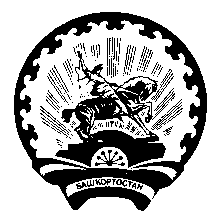 РЕСПУБЛИКА БАШКОРТОСТАН Администрация сельского поселенияПисаревский сельсоветмуниципального районаШаранский район  452644, д. Писарево, ул. Школьная ,11  тел.(34769) 2-34-16email: pisarevskss@yandex.ru